BEECon 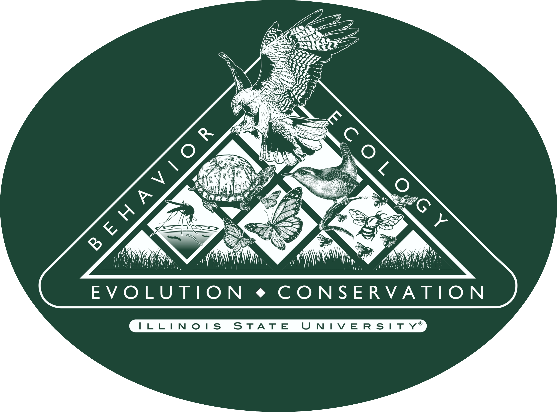 Brown-bag SeminarTuesday, Noon, SLB 121Spring 2024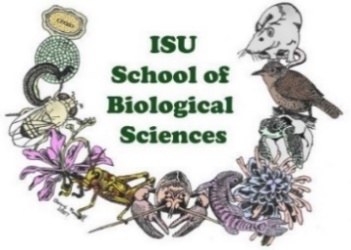 DateSpeakerTitle05 MarRyan Meyer(Perry Lab)Ecosystem effects of the oilseed pennycress (M.S. thesis defense)12 MarSpring Break19 MarLauren Leischner(Nietlisbach Lab)Identifying the effect of individual quality on the production of a second brood in house wrens (Troglodytes aedon) (M.S. thesis defense)26 MarRachel Berg(Nietlisbach Lab)Decoding the past: evolutionary history of North American deermouse populations on the Gulf Islands02 AprOpen Date09 AprJaclyn Everly(Juliano Lab)Ecological effects of Bti larviciding in ephemeral pools16 AprMaddie Wilken(Paitz/Bowden Lab)Elevated Dazl expression is associated with warmer incubation temperature and estrogens in Trachemys scripta embryos23 AprSydney Szwed(Sadd/Sakaluk Labs)The link between male aggression and immunity: a critical but neglected life-history trade-off30 AprClinton Warren(Paitz/Bowden Labs)Exploring the thermal responsiveness of heat-shock proteins to naturalistic heat waves during the embryonic development of red-eared slider turtles